PAC Business01/18/2024Attendance: Michelle McCoy, Karla Theisen, Elissa Cox, Katie DobbertinGuests: Shawna Dippman, MCISDAmy Sanderson, MAFhttps://www.monroeisd.us/departments/specialed/specialedparentresources/pac/ New businessElection resultsChair – Karla TheisenVice Chair - VacantUpcoming eventsUpcoming Events: Learning Opportunities - Michigan Alliance for Families Share often and widely!January 18 EventHost/partner for one more event? Can discuss customizing a Monroe/ Lenawee live presentation in Spring with the MAF Trainer(s) focused on Behavior, Transition or another priority topic.Reach out to transition council about the date of their transition event – use MAF Karen Wang for keynote (transition specialist)Old businessPAC overviewhttps://www.michiganallianceforfamilies.org/wp-content/uploads/2020/12/MARSE-R340.1838-PAC.pdfhttps://www.michigan.gov/-/media/Project/Websites/mde/specialeducation/familymatters/FM2/PAC_FactSheet.pdf?rev=24129ba0f3bd49178b1a8ed522d2b32fPAC By-Laws, Revised May 2022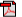 https://www.monroeisd.us/downloads/reports_and_publications/misd_iep_handbook_8.6.20_7_1.pdf - Move to Final version and distribute to PAC members, place on websiteRecruitmentBoard meetingSuperintendent meetingPrincipal meetingNext Meetings February 12 from 4-5 PM via zoomAdditions to the agendaNoneTo address at our next business meeting:Select 4 topics for next year, select dates, decide who will do whatPotential topics include Executive functioning, response to behavior, IEP bootcamp, parental involvement in process and advocacy basicsRemember: Partnering with the MAF, MAC- Monroe Autism Collaborative and/or the GSC- Great Start Collaborative makes sense to extend reach and resources.TopicDateWhoWill do WhatBy When